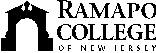 RAMAPO COLLEGE OF NEW JERSEYOffice of Institutional AdvancementPress ReleaseMarch 9, 2022Contact: Angela Daidone		   	201-684-7477adaidon1@ramapo.eduRamapo College of New Jersey Earns Gold in 2022-2023 Military Friendly ® School DesignationMAHWAH, N.J. — Ramapo College of New Jersey has earned Gold Award Status as a Military Friendly® School for 2022-2023. Ramapo is in an elite group of less than 16% of evaluated schools in that the liberal arts college earned “Gold” status for its leading practices, outcomes, and effective programs. More than 1,800 schools participated in the 2022-2023 survey. Institutions earning the Military Friendly® School designation were evaluated using both public data sources and responses from a proprietary survey. The 2022-2023 Military Friendly® Schools list will be published in the May issue of G.I. Jobs magazine and can be found at www.militaryfriendly.com“Ramapo College of New Jersey is an optimal destination for active service members and veterans to pursue their undergraduate education,” said President Cindy Jebb, a 39-year veteran of the US Army and former Dean of the Academic Board at the US Military Academy at West Point. “It gives me great pleasure to share that our College has a dedicated Veterans Student Lounge, an active Veterans Student Organization, broad community support from Local VFWs, financial aid professionals who specialize in the GI Bill, and a team of academic and career advisors, counselors, faculty, and staff who value the contributions, the lived experiences, and the diversity of perspective our veteran and service member students bring to collegiate life at Ramapo.”     Methodology, criteria, and weightings were determined by Viqtory with input from the Military Friendly® Advisory Council of independent leaders in the higher education and military recruitment community. Final ratings were determined by combining the institution’s survey scores with the assessment of the institution’s ability to meet thresholds for Student Retention, Graduation, Job Placement, Loan Repayment, Persistence (Degree Advancement or Transfer) and Loan Default rates for all students and, specifically, for student veterans.“Military Friendly® is committed to transparency and providing consistent data-driven standards in our designation process. Our standards provide a benchmark that promotes positive outcomes and support services that better the educational landscape and provide opportunity for the Military Community. This creates a competitive atmosphere that encourages colleges to evolve and invest in their programs consistently. Schools who achieve awards designation show true commitment in their efforts, going over and above that standard,” said Kayla Lopez, National Director of Military Partnerships, Military Friendly®. 						###Ramapo College of New Jersey is the state’s premier public liberal arts college and is committed to academic excellence through interdisciplinary and experiential learning, and international and intercultural understanding. The College is ranked #1 among New Jersey public institutions by College Choice; is recognized as the state’s top college on the list of Best Disability Schools by Great Value Colleges; was named one of the 50 Most Beautiful College Campuses in America by CondeNast Traveler; and is recognized as a top college by U.S. News & World Report, Kiplinger’s, Princeton Review and Money magazine, among others. Ramapo College is also distinguished as a Career Development College of Distinction by CollegesofDistinction.com, boasts the best campus housing in New Jersey on Niche.com, and is designated a “Military Friendly College” in Victoria Media’s Guide to Military Friendly Schools.Established in 1969, Ramapo College offers bachelor’s degrees in the arts, business, data science, humanities, social sciences and the sciences, as well as in professional studies, which include business, education, nursing and social work. In addition, the College offers courses leading to teacher certification at the elementary and secondary levels, and offers graduate programs leading to master’s degrees in Accounting, Business Administration, Creative Music Technology, Data Science, Educational Technology, Educational Leadership, Nursing, Social Work and Special Education, as well as a post-master’s Doctor of Nursing Practice. 